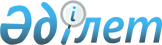 Об определении специально отведенных мест для осуществления выездной торговли с автолавок и (или) палаток (павильонов) на территории города Костаная
					
			Утративший силу
			
			
		
					Постановление акимата города Костаная Костанайской области от 21 апреля 2017 года № 1257. Зарегистрировано Департаментом юстиции Костанайской области 1 июня 2017 года № 7075. Утратило силу постановлением акимата города Костаная Костанайской области от 5 января 2018 года № 25
      Сноска. Утратило силу постановлением акимата города Костаная Костанайской области от 05.01.2018 № 25 (вводится в действие по истечении десяти календарных дней после дня его первого официального опубликования).
      В соответствии со статьей 31 Закона Республики Казахстан от 23 января 2001 года "О местном государственном управлении и самоуправлении в Республике Казахстан", со статьями 8 и 27 Закона Республики Казахстан от 12 апреля 2004 года "О регулировании торговой деятельности", пунктами 101,102 приказа исполняющего обязанности Министра национальной экономики Республики Казахстан от 27 марта 2015 года №264 "Об утверждении Правил внутренней торговли", акимат города Костаная ПОСТАНОВЛЯЕТ:
      1. Определить специально отведенные места для осуществления выездной торговли с автолавок и (или) палаток (павильонов) для удовлетворения потребительских нужд в товарах, отсутствующих на соответствующей территории города Костаная согласно приложению к настоящему постановлению.
      2. Контроль за исполнением настоящего постановления возложить на заместителя акима города Костаная по социальным вопросам.
      3. Настоящее постановление вводится в действие по истечении десяти календарных дней после дня его первого официального опубликования. Специально отведенные места для осуществления выездной торговли с автолавок и (или) палаток (павильонов) для удовлетворения потребительских нужд в товарах, отсутствующих на соответствующей территории города Костаная
      1. Улица Г. Каирбекова, возле магазина "Рассвет".
      2. Улица Г. Каирбекова, возле магазина "Меркурий".
      3. Улица Г. Каирбекова, возле магазина "Солнечный".
      4. Улица Карбышева, с правой фасадной стороны дома №55.
      5. Улица С. Кубеева, возле магазина "Бонус".
      6. Улица Курганская, возле магазина "Курганский".
      7. Улица Курганская, возле магазина "Любимая Ева".
      8. Улица Чернышевского, возле магазина "АК-КУ".
      9. Улица В. Чкалова, возле магазина "Чкаловский".
      10. Улица Чкалова, возле ресторана "Диар".
      11. 9 микрорайон, с фасадной стороны дома №15.
      12. 8 микрорайон, возле магазина "Адлет".
      13. 7 микрорайон, с левой фасадной стороны дома №15.
      14. 5 микрорайон, с фасадной стороны дома №9.
      15. Улица Гвардейская, с фасадной стороны дома №15.
      16. Улица Гоголя, возле магазина "Бородинский".
      17. Улица Гоголя, возле аптеки "Цветная".
      18. Проспект Кобланды Батыра, возле магазина "Арман".
      19. Проспект Кобланды Батыра, возле магазина "Оазис".
      20. Жилищный массив Амангельды, возле магазина "Ритм".
      21. Проспект Аль-Фараби, возле магазина "Юбилейный".
      22. Проспект Аль-Фараби, возле магазина "Радуга".
      23. Проспект Аль-Фараби, возле магазина "Султан".
      24. Проспект Аль-Фараби, возле магазина "Любава".
      25. Проспект Аль-Фараби, возле магазина "Лель".
      26. Проспект Аль-Фараби, возле магазина "Нур".
      27. Проспект Аль-Фараби, возле магазина "Вокзал".
      28. Проспект Аль-Фараби, возле магазина "Колос".
      29. Проспект Аль-Фараби, возле магазина "Крылечко".
      30. Проспект Аль-Фараби, возле магазина "Костанай".
      31. Улица И. Алтынсарина, с правой фасадной стороны дома №28.
      32. Улица С. Баймагамбетова, возле магазина "Бек".
      33. Улица С. Баймагамбетова, возле магазина "Айбек".
      34. Улица А. Бородина, с правой фасадной стороны дома № 182.
      35. Улица Быковского, возле магазина "Альфа".
      36. Улица Ворошилова, возле магазина "ТОТ".
      37. Улица Волынова, с правой фасадной стороны дома №13.
      38. Улица Воинов Интернационалистов, возле магазина "Жума".
      39. Улица В. Чкалова, с фасадной стороны домов №7 и №9.
      40. Улица Строительная, с правой фасадной стороны дома № 4/1.
      41. Улица Садовая, возле магазина "Горячий хлеб".
      42. Улица Текстильщиков, возле магазина "29".
      43. Улица С. Мауленова, возле дома №18.
      44. Улица Б. Майлина, с правой фасадной стороны дома № 18.
      45. Улица Маяковского, возле магазина "Овощи".
      46. Улица Генерал Арстанбекова, в границах улиц Воинов Интернационалистов и В. Чкалова, четная сторона.
      47. Улица Омара Дощанова, с правой фасадной стороны дома № 135. 
      48. Улица Лермонтова, возле магазина "Восток". 
      49. Центральный сквер.
      50. Притобольский пляж.
      51. Улица Текстильщиков, бульвар "Жастар".
      52. Набережная реки Тобол.
      53. Проспект Аль-Фараби, возле магазина "Детский мир" и "Султан".
      54. Улица М.Дулатова, в границах улиц Победы и Амангельды.
					© 2012. РГП на ПХВ «Институт законодательства и правовой информации Республики Казахстан» Министерства юстиции Республики Казахстан
				
      Аким

Б. Жакупов
Приложение
к постановлению акимата
от 21 апреля 2017 года № 1257